КРАСНОДАРСКИЙ КРАЙТИМАШЕВСКИЙ РАЙОНАДМИНИСТРАЦИЯ НОВОЛЕНИНСКОГО СЕЛЬСКОГО ПОСЕЛЕНИЯТИМАШЕВСКОГО РАЙОНАРЕШЕНИЕ14 августа 2017 года                     № 146                         х.ЛенинскийО внесении изменений в решение Совета Новоленинского сельского поселения Тимашевского района от 05 августа 2014 года №234 «Об утверждении Положения о порядке проведения конкурса на замещение вакантных муниципальных должностей муниципальной службы в администрации Новоленинского сельского поселения Тимашевского района» В соответствии с Законом Краснодарского края от 8 июня 2007 года № 1244-КЗ «О муниципальной службе в Краснодарском крае», Уставом Новоленинского сельского поселения Тимашевского района, Совет Новоленинского сельского поселения Тимашевского  района  решил:1. Внести изменения в решение Совета Новоленинского сельского поселения Тимашевского района от 05 августа 2014 года №234 «Об утверждении Положения о порядке проведения конкурса на замещение вакантных муниципальных должностей муниципальной службы в администрации Новоленинского сельского поселения Тимашевского района».1.1. Пункт 4.1 приложения к решению дополнить абзацем 19 следующего содержания:«- сведения об адресах сайтов и (или) страниц сайтов в информационно-телекоммуникационной сети «Интернет», на которых гражданин, претендующий на замещение должности муниципальной службы, размещал общедоступную информацию, а также данные, позволяющие их идентифицировать.».2.  Специалисту администрации Новоленинского сельского поселения Тимашевского района Н.П. Королевой опубликовать настоящее постановление в газете «Новоленинские вести», специалисту администрации 2Новоленинского сельского поселения Тимашевского района Е.К. Антоновой разместить постановление на официальном сайте администрации Новоленинского сельского поселения Тимашевского района в информационно-телекоммуникационной сети Интернет.3. Контроль  за выполнение  настоящего решения  оставляю за собой.4. Настоящее решение вступает в силу со дня его официального опубликования.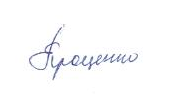 Глава Новоленинского сельского поселения Тимашевского района                                                  С.В. Проценко